Лексическая тема: «Человек. Части тела» Побеседуйте с ребенком о теле человека, называйте ему части тела, пусть он показывает их на себе. Проговорите правила личной гигиены, объясните, почему важно соблюдать гигиену.Игра «У тебя – у нас»Голова - …, глаз - …, нос - …, рот - …, щека - …, бровь - …, шея - …, плечо - …, рука - …, нога - …., спина - …, живот - ….Игра «Один – два – много»- Чего у человека один? (нос, рот, лоб)- Чего у человека одна? (голова, шея, спина)- Чего у человека два? (уха, глаза)- Чего у человека две?  (руки, ноги, брови)- Чего у человека много? (волос, пальцев)Игра «Назови ласково».Нос – …, глаз – …., ухо – …., рот – …., голова - ….,  рука – …., нога – …, палец – …, пятка – ….Упражнение «Какой бывает человек?»- Скажи, каким бывает человек?Бывает грустный, а бывает …. (веселый)Бывает худой, а бывает …Бывает добрый, а бывает …Бывает сильный, а бывает …Бывает чистый, а бывает …Бывает молодой, а бывает …Упражнение «Договори и повтори»Взрослый предлагает ребенку сначала досказать словечко, а затем повторить полное предложение.Едим, поем, говорим - ….ртом.Держим, обнимаем - …..руками.Ходим, бегаем, прыгаем - …..ногами.Трогаем, гладим, рисуем - ….пальцами.Смотрим, подмигиваем, жмуримся - ….глазами.Думаем, киваем, вертим - …..головой.Слушаем, слышим – ….ушами.Упражнение «Что умеют делать…?Взрослый спрашивает: «Что умеют делать глаза?»  Ответ ребенка: «Глаза умеют смотреть, моргать, плакать» и т.д.- Что умеет делать нос?- Что умеет делать рот?- Что умеют делать уши?- Что умеют делать руки?- Что умеют делать ноги?Упражнение «Для чего нужны…?Взрослый спрашивает у ребенка: «Для чего нужны глаза?» Ребенок: «Глаза нужны для того, чтобы смотреть» (в зависимости от речевых возможностей ребенка)- Для чего нужен нос? (рот, уши, брови, голова руки, ноги, пальцы и т.д.)Послушай предложения, ответь на вопросы.Алеша слушает любимую песню.Кто…? Что делает…? Какую…?У Алины новая кукла.У кого…? Что…? Какая…?Катя и Саша помогают бабушке.Кто…? Что делают…? Кому…?Раскрасить картинку и уметь называть части тела детей.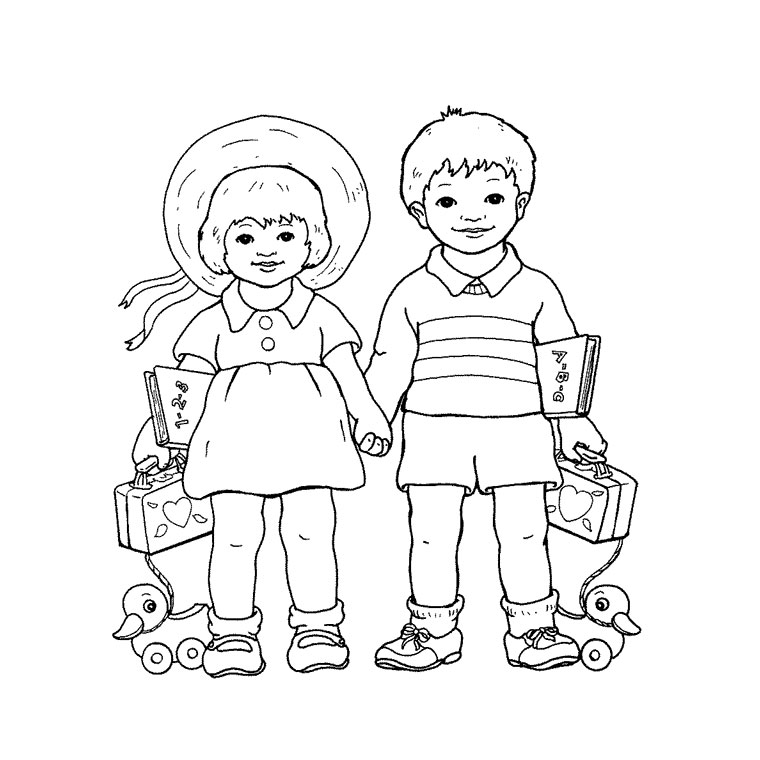 